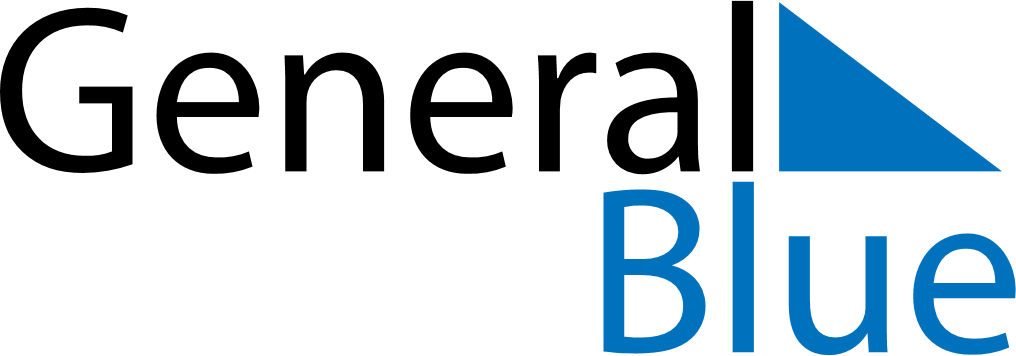 March 2029March 2029March 2029PhilippinesPhilippinesMONTUEWEDTHUFRISATSUN12345678910111213141516171819202122232425262728293031Maundy ThursdayGood FridayEaster Saturday